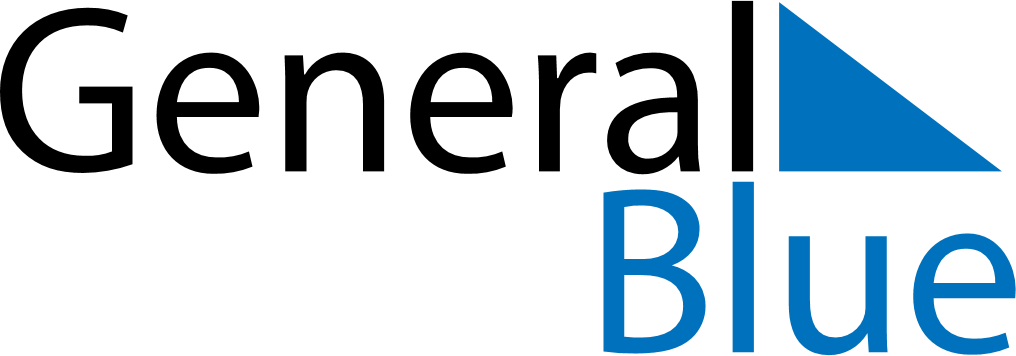 July 2022July 2022July 2022July 2022GuamGuamGuamSundayMondayTuesdayWednesdayThursdayFridayFridaySaturday11234567889Independence Day10111213141515161718192021222223Liberation Day242526272829293031